          TORNEO INTERBARRIOS   2022 / 2023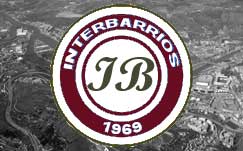 Acta oficial de la Jornada 16 celebrada el 19 de febrero de 20231.- ResultadosTorneo Clausura2.- Clasificación3.- Próxima jornada ( 26 febrero 2023 )                         Torneo Clausura	La cuota de febrero pendiente más su multa por retraso producirá la suspensión      de los equipos que no la hayan ingresado antes del miércoles 22 de febrero. 4.- Tarjetas de la jornadaYepronoramarilla al nº 2amarilla al nº 12.Etxebarri Cafeterosamarilla al nº 9amarilla al nº 13amarilla al nº 20. La Sedeamarilla al nº 3amarilla al nº 26.Tartangaamarilla al nº 5amarilla al nº 25.Kokyamarilla al nº 21.Zabalaamarilla al nº 11. La Perla del Oesteamarilla al nº 23.San Agustínamarilla al nº 6.Atlantic Islesamarilla al nº 4amarilla al nº 23.Pindepaamarilla al nº 20amarilla al nº 28.8 40amarilla al nº 9roja directa al nº 10 (Efrain Corazón Galdeano) por repeler con un manotazo un empujón de un contrario.Se le sanciona con 3 partidos de suspensión y 24 euros de multa.amarilla al nº 11amarilla al nº 13amarilla al nº 172 amarillas al nº 23.Unirearoja directa al nº 7 (Andrei Molocea) por patada a un contrario en la disputa de un balón.Se le sanciona con un partido de suspensión y 12 euros de multa.amarilla al nº 10amarilla al nº 122 amarillas al nº 15.. 5.- SancionesNo podrán jugar el próximo domingo los siguientes jugadores / entrenadores:6.- Fichas y Actas.Todos los equipos deberán entregar a la Junta Directiva dos juegos del nuevo modelo de fichas incluyendo el nuevo texto, fotografía reciente de cada jugador, sus datos así como su firma.Una vez sellados, uno de los ejemplares se devolverá a cada equipo y servirá para acreditar a los jugadores participantes.Rogamos el estricto cumplimiento en este asunto a fin de evitar problemas que puedan surgir en casos de reclamaciones de otros equipos.El plazo de entrega es el domingo de la 5º jornada, fecha a partir de la cual serán de obligatoria utilización.Todos los equipos deben tener sus fichas de la web debidamente cumplimentadas (datos de cada jugador, nº de licencia y dorsal) que deben coincidir con el Acta que se entrega cada domingo al árbitro.El incumplimiento de esta obligación conlleva la sanción oportuna así como la posibilidad de que se aplique “alineación indebida”.Por ese motivo se ruega a todos los delegados se ocupen de mantener actualizadas las fichas.El nuevo modelo de Acta que se debe utilizar está a disposición de todos los equipos en la web del Torneo.Cada equipo tiene obligación de presentar, debidamente cumplimentado, al árbitro el Acta antes del comienzo del encuentro, bien entendido que esta obligación se tiene que cumplir elaborándolo incluso a mano, no eximiendo de esta obligación a ningún equipo el que no se pueda sacar directamente de la web.Tambíén deberán entregarse, desde la jornada del 13-noviembre-2022 inclusive, las fichas de los jugadores al árbitro antes del inicio del encuentro para que, si fuera necesario, se pudiese identificar a algún participante.Las fichas serán recogidas por el representante del equipo tras firmar el Acta al acabar el partido. 7.- Pagos a realizar.La cuota para esta temporada será de 1.500 euros para los equipos que venían participando desde años anteriores.Esta cuota es inferior en 526,55 euros al coste real estimado, tomándose ese importe del remanente existente.Los equipos nuevos deberán pagar la cantidad total de 2.500 euros debido a que no tienen bonificación con cargo al remanente y además deben pagar, durante cada una de las primeras 3 temporadas, la cantidad de 700 euros como “Cuota de incorporación” para que, al finalizar este periodo, alcancen los mismos derechos que los equipos antiguos.El calendario de pagos se acompaña más abajo.Igualmente, el importe de las multas pendientes de la temporada anterior  debe pagarse antes del 4 de octubre de 2022.Los equipos nuevos tiene además que pagar la “Cuota de incorporación” derivada de que durante tres temporadas deben equilibrar su saldo con el del resto de los equipos participantes en el Torneo.Por ello se ha establecido para ellos, las siguientes cantidades adicionales a la cuota general de esta temporada:- Etxebarri: 700,00 euros (cada una de las temporadas 2022/23, 2023/24 y 2024/25).Los plazos de pago se han indicado al propio equipo estando sujetos a los plazos definidos para todos los equipos en el calendario general de pagos acordados en la reunión general.El calendario de pagos será por tanto:Se recuerda que cada semana de retraso se sancionará con una multa por importe del 4% semanal de la deuda pendiente y a partir de la tercera semana de retraso se podrá expulsar al equipo del Torneo.8.- Aspectos especiales por la situación actual.A.- Página webAunque la página web no funciona correctamente, será ésta el canal oficial de comunicación del Torneo así como el grupo whatsapp existente.Al grupo whatsapp solo tendrá acceso un representante de cada equipo.Todos los equipos deben mantener actualizados sus jugadores y técnicos en el apartado correspondiente.9.- Pagos pendientes a esta fecha.Incluyendo el importe de las multas al 31-12-2022 y las cuotas del 16-1-2023 y 6-2-2023, las cantidades pendientes a esta fecha son las siguientes:Por cada lunes siguiente las cantidades pendientes serán incrementadas por la multa correspondiente a su retraso.Al superar en 2 semanas la deuda, los equipos quedan suspendidos del Torneo en tanto paguen las cantidades pendientes.Por tanto, si no están al corriente en sus pagos para el miércoles 22 de febrero de 2023, NO JUGARÁN desde la jornada del 26 de febrero de 2023 inclusive hasta que lo estén.  				---------- 00000 ----------EquipogolesEquipogolesZabala3Tartanga1La Sede5Koky2San Agustín1La Perla del Oeste6Yepronor2Etxebarri Cafeteros2Atlantic Isles5Pindepa38 402Unirea1PuestoEquipoPartidosPartidosPartidosPartidosGolesGolesPuntosPuestoEquipojugganempperFavorContraPuntos1La Perla del  Oeste11006132La Sede11005233Atlantic Isles1100533  4Zabala110031358 4011002136Yepronor10102217Etxebarri Cafeteros10102218Pindepa10013509Koky100125010Unirea100112011Tartanga100113012San Agustín1001160CampoHoraEquiposEquiposArteaga9UnireaTartangaArrankudiaga9Etxebarri Cafeteros8 40La Arboleda9YepronorKokyArrankudiaga11San AgustínAtlantic IslesLa Arboleda11La Perla del OesteLa SedeEtxebarri9PindepaZabalaJugador / entrenadorEquipoSancionado sin jugar durante las fechas siguientes (ambas incluidas)Sancionado sin jugar durante las fechas siguientes (ambas incluidas)ObservacionesJugador / entrenadorEquipoinicialfinalObservacionesRubén Fernández Iglesias (nº 2)Zabala2-10-202231-12-2023Se le sanciona con 32 partidos de suspensión y 48 euros de multa por dar patadas en la cabeza y cuerpo de un contrario estando éste en el suelo sin defensa.La fecha final de suspensión se concretará según el nº de partidos en que intervenga el equipo.Acta del 12-6-2022Marius Jecu (nº 11)Unirea6-11-202230-6-2024Se le sanciona con 32 partidos de suspensión y 48 euros de multa por agredir al árbitro en el partido contra La Perla del Oeste.Acta del 23-10-2022Ioritz Jiménez Hernández(nº 9)Zabala15-1-202330-6-2023 Se le sanciona con 16 partidos, 48 euros de multa y la obligación de arbitrar cuando se le indique durante esta temporada  por los hechos indicados en el Acta del 18-12-2022.Esta sanción se alargará hasta 30-6-2024 si se niega a arbitrar los partidos que se le asignen.Acta del 18-12-2022Ioritz Jiménez Hernández(nº 9)Zabala7-10-202331-12-2023Se le sanciona hasta el 31-12-2023 por haber jugado el partido del 12-2-2023 estando sancionado.Acta del 12-2-2023Diego López Torres 
(nº 21)Zabala15-1-202330-6-2024Se le sanciona con 32 partidos de suspensión, 48 euros de multa y el coste de solucionar la rotura de la correa del reloj del árbitro por agredirle.Acta del 18-12-2022Sergio Fidel Segovia(nº 25)Zabala15-1-20232-4-2023Se le sanciona con 12 partidos de suspensión y 36 euros de multa por entrar al campo para agredir al árbitro.Acta del 18-12-2022Breiner Steven Córdoba Velázquez (nº 27)Etxebarri Cafeteros19-2-202326-2-2023Se le sanciona con 2 partidos de suspensión y 24 euros de multa por agredir verbalmente a un contrario.Acta del 12-2-2023Efrain Corazón Galdeano (nº 10)8 4026-2-202312-3-2023Se le sanciona con 3 partidos de suspensión y 24 euros de multa por repeler con un manotazo un empujón de un contrario.Acta del 19-2-2023Andrei Molocea 
(nº 7)Unirea26-2-202326-2-2023Se le sanciona con un partido de suspensión y 12 euros de multa por patada a un contrario en la disputa de un balón.Acta del 19-2-2023fechaCantidad acumulada que cada equipo debe llevar pagada (sin incluir multas)Cantidad acumulada que cada equipo debe llevar pagada (sin incluir multas)fechaEquipo nuevoResto de equiposPara el día10-10-2022600 euros300 eurosPara el día7-11-20221.200 euros600 eurosPara el día12-12-20221.600 euros900 eurosPara el día16-1-20232.100 euros1.200 eurosPara el día6-2-20232.500 euros1.500 eurosEquipoImporte pendiente (1)Unirea (2)334,95 euros8 40 (2)311,03 eurosEtxebarri Cafeteros (2)287,71 eurosKoky (2)337,45 euros